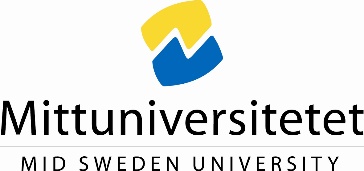 Kursplan för:Ämne, nivå, progression, ev. inriktning, högskolepoängEngelsk översättning av ämne, nivå, progression, ev. inriktning, högskolepoängAllmänna data om kursen (obligatoriska uppgifter)Kurskod 	NNXXXNÄmne/huvudområde 	Nn alt. NnNivå 	NnProgression	NNamn (inriktning)	NnHögskolepoäng/Förutbildningspoäng	XX Fördjupning vs examen	NXNUtbildningsområde 	NnAnsvarig avdelning	NnFastställd	åååå-mm-ddSenast reviderad	åååå-mm-ddGiltig fr o m	åååå-mm-ddSyfte (obligatorisk uppgift)Lärandemål (obligatorisk uppgift)Innehåll (obligatorisk uppgift)Behörighet (obligatorisk uppgift)Urvalsregler (obligatorisk uppgift)Undervisning (valfri uppgift)Examination (obligatorisk uppgift)Begränsning av examination (valfri uppgift)Betygsskala (obligatorisk uppgift)

Övergångsregel (valfri uppgift)Övrig information (valfri uppgift)Här presenteras följande rubriker från Atlas:Övrigt och övriga föreskrifter.Litteratur (obligatorisk uppgift)